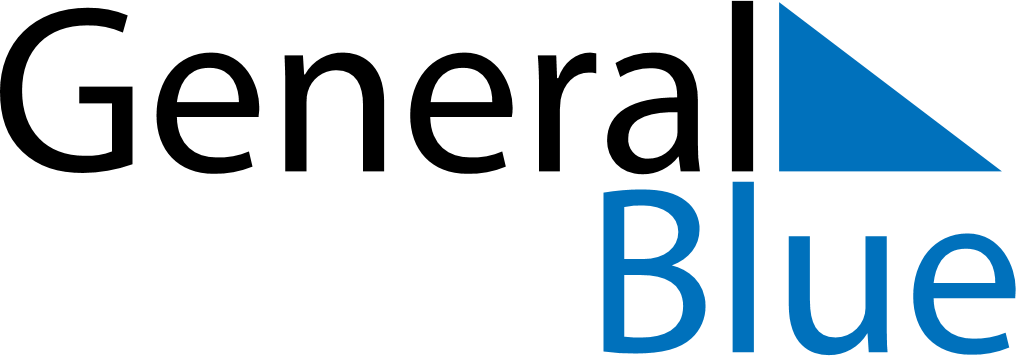 June 2024June 2024June 2024June 2024June 2024June 2024June 2024‘Ain el Turk, Oran, Algeria‘Ain el Turk, Oran, Algeria‘Ain el Turk, Oran, Algeria‘Ain el Turk, Oran, Algeria‘Ain el Turk, Oran, Algeria‘Ain el Turk, Oran, Algeria‘Ain el Turk, Oran, AlgeriaSundayMondayMondayTuesdayWednesdayThursdayFridaySaturday1Sunrise: 5:48 AMSunset: 8:13 PMDaylight: 14 hours and 25 minutes.23345678Sunrise: 5:48 AMSunset: 8:14 PMDaylight: 14 hours and 26 minutes.Sunrise: 5:47 AMSunset: 8:14 PMDaylight: 14 hours and 27 minutes.Sunrise: 5:47 AMSunset: 8:14 PMDaylight: 14 hours and 27 minutes.Sunrise: 5:47 AMSunset: 8:15 PMDaylight: 14 hours and 27 minutes.Sunrise: 5:47 AMSunset: 8:15 PMDaylight: 14 hours and 28 minutes.Sunrise: 5:47 AMSunset: 8:16 PMDaylight: 14 hours and 29 minutes.Sunrise: 5:46 AMSunset: 8:17 PMDaylight: 14 hours and 30 minutes.Sunrise: 5:46 AMSunset: 8:17 PMDaylight: 14 hours and 30 minutes.910101112131415Sunrise: 5:46 AMSunset: 8:18 PMDaylight: 14 hours and 31 minutes.Sunrise: 5:46 AMSunset: 8:18 PMDaylight: 14 hours and 31 minutes.Sunrise: 5:46 AMSunset: 8:18 PMDaylight: 14 hours and 31 minutes.Sunrise: 5:46 AMSunset: 8:18 PMDaylight: 14 hours and 32 minutes.Sunrise: 5:46 AMSunset: 8:19 PMDaylight: 14 hours and 32 minutes.Sunrise: 5:46 AMSunset: 8:19 PMDaylight: 14 hours and 33 minutes.Sunrise: 5:46 AMSunset: 8:20 PMDaylight: 14 hours and 33 minutes.Sunrise: 5:46 AMSunset: 8:20 PMDaylight: 14 hours and 34 minutes.1617171819202122Sunrise: 5:46 AMSunset: 8:20 PMDaylight: 14 hours and 34 minutes.Sunrise: 5:46 AMSunset: 8:21 PMDaylight: 14 hours and 34 minutes.Sunrise: 5:46 AMSunset: 8:21 PMDaylight: 14 hours and 34 minutes.Sunrise: 5:46 AMSunset: 8:21 PMDaylight: 14 hours and 34 minutes.Sunrise: 5:47 AMSunset: 8:21 PMDaylight: 14 hours and 34 minutes.Sunrise: 5:47 AMSunset: 8:22 PMDaylight: 14 hours and 34 minutes.Sunrise: 5:47 AMSunset: 8:22 PMDaylight: 14 hours and 34 minutes.Sunrise: 5:47 AMSunset: 8:22 PMDaylight: 14 hours and 34 minutes.2324242526272829Sunrise: 5:47 AMSunset: 8:22 PMDaylight: 14 hours and 34 minutes.Sunrise: 5:48 AMSunset: 8:22 PMDaylight: 14 hours and 34 minutes.Sunrise: 5:48 AMSunset: 8:22 PMDaylight: 14 hours and 34 minutes.Sunrise: 5:48 AMSunset: 8:22 PMDaylight: 14 hours and 34 minutes.Sunrise: 5:48 AMSunset: 8:23 PMDaylight: 14 hours and 34 minutes.Sunrise: 5:49 AMSunset: 8:23 PMDaylight: 14 hours and 33 minutes.Sunrise: 5:49 AMSunset: 8:23 PMDaylight: 14 hours and 33 minutes.Sunrise: 5:49 AMSunset: 8:23 PMDaylight: 14 hours and 33 minutes.30Sunrise: 5:50 AMSunset: 8:23 PMDaylight: 14 hours and 32 minutes.